В процессе обучения переподготовки по программам «Геодезическое обеспечение строительных работ», «Геодезическое обеспечение кадастровых работ», «Кадастровый инженер» слушатели имеют возможность пройти стажировку в профильных организациях Челябинска и Челябинской области, которые высокопрофессионально занимаются геодезией в области кадастра и строительства. Например, в таких организациях, как ЗАО «Инсистрой» (для геодезистов-строителей) и ОАО «Уралмаршейдерия» (для кадастровых инженеров).Краткое резюме организаций:ЗАО «Инсистрой»:ЗАО «ИНСИСТРОЙ» выполняет все виды проектных работ и строительных услуг с 2001 года.
Основным видом деятельности компании "ИНСИСТРОЙ" является комплексное строительство зданий и сооружений любой степени сложности по всей России и СНГ.
Осуществляет:
• промышленное строительство (заводы, производственные помещения и ангары);
• коммерческое строительство (логистические комплексы, гипермаркеты, автоцентры и автотранспортные предприятия, включая АЗС)
• агропромышленное строительство (животноводческие комплексы и склады);
• строительство малоэтажных жилых домов и коттеджей из газобетона.ОАО «Уралмаршейдерия»:Основные направления деятельности ОАО «Уралмаршейдерия»: геодезия, топография, маркшейдерия, картография, геоинформационные системы.Девиз предприятия – высокое качество работ, обеспеченное высокой квалификацией сотрудников и современным техническим оснащением.Индивидуальный подход к каждому заказчику, гибкая ценовая политика.Высококвалифицированные специалисты с большим опытом работы.Гарантия качества выполняемых работ.Современное оборудование и комплексный подход.Соглашение о стажировке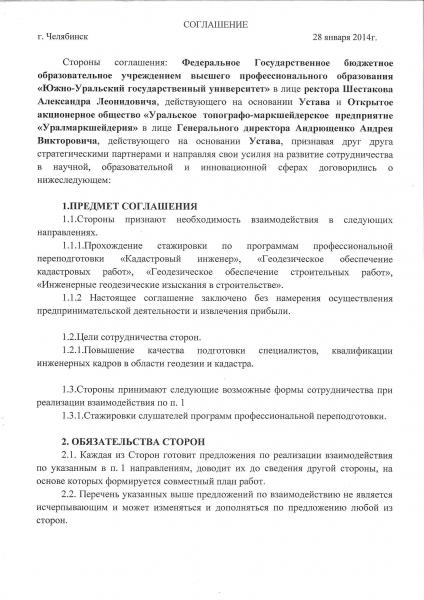 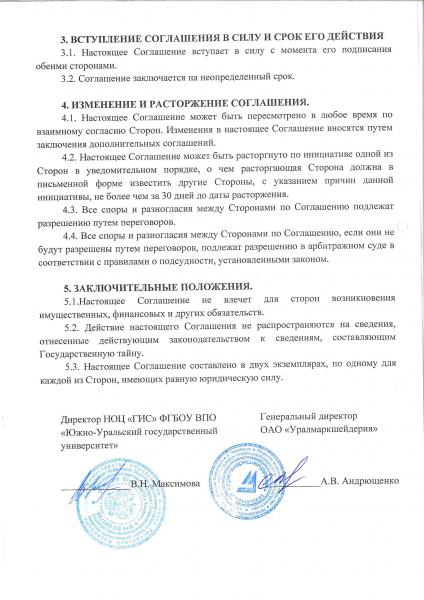 Программа текущих стажировок:Время проведения стажировки: от 16 часовДневники стажировки: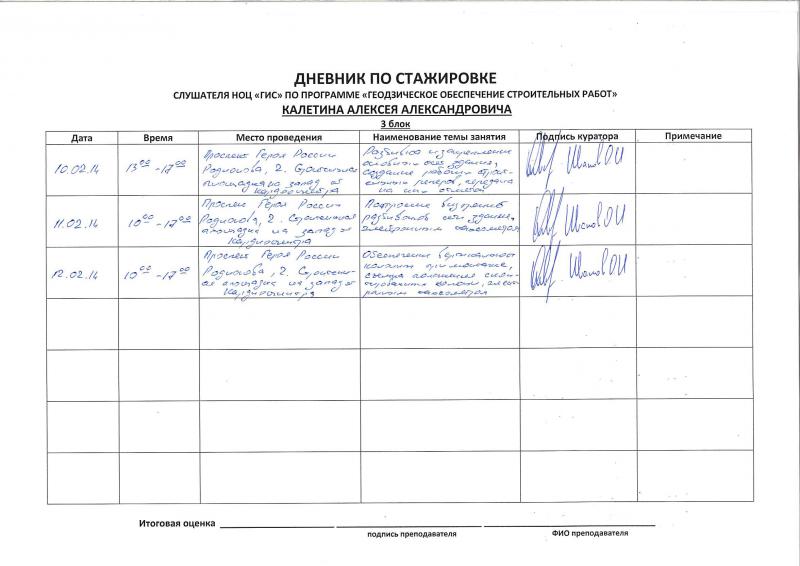 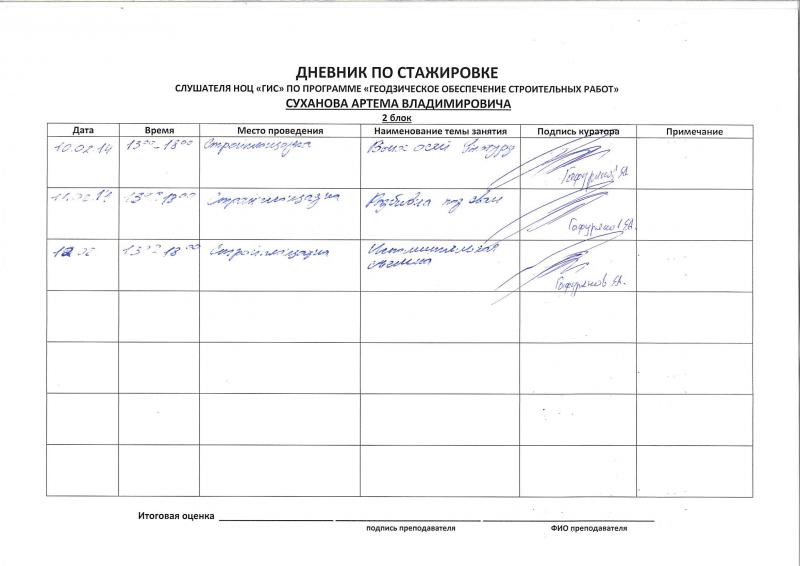 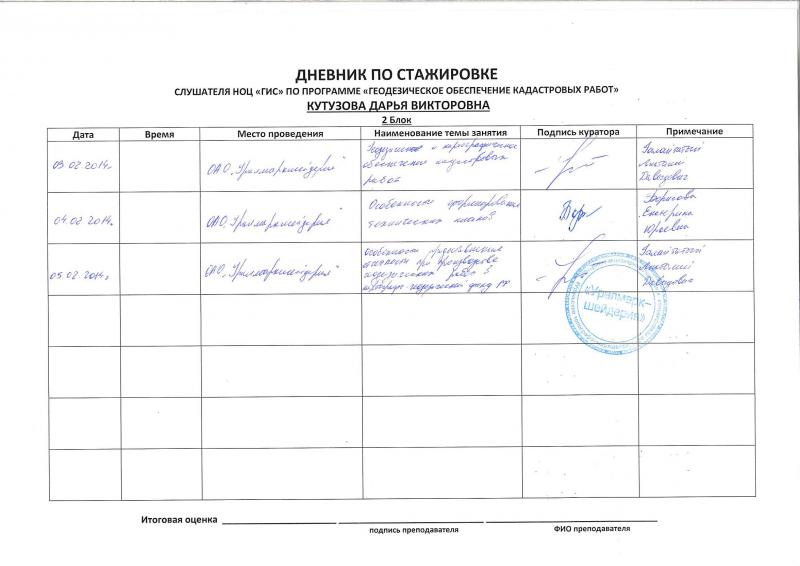 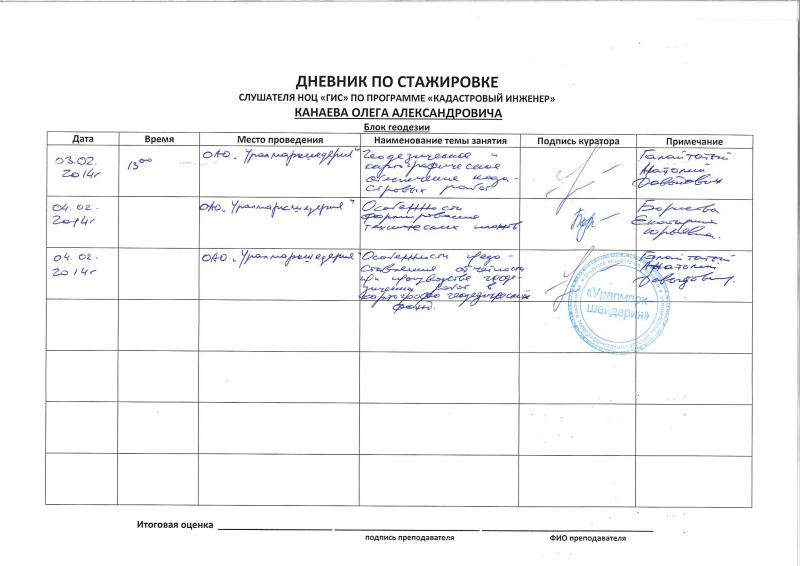 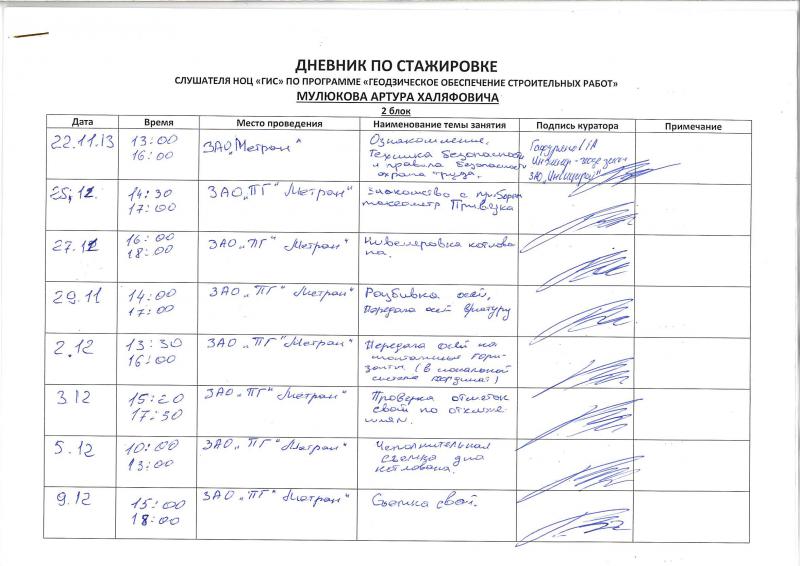 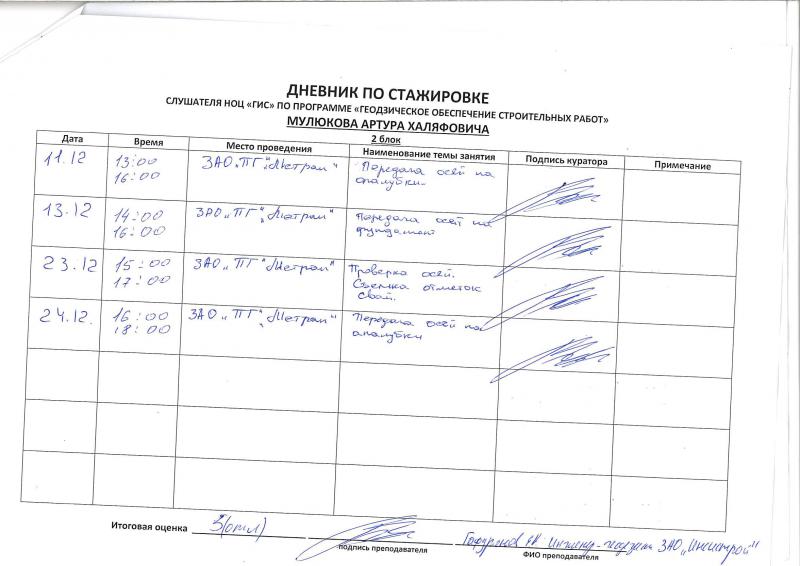 ОТЧЕТЫ О СТАЖИРОВКЕ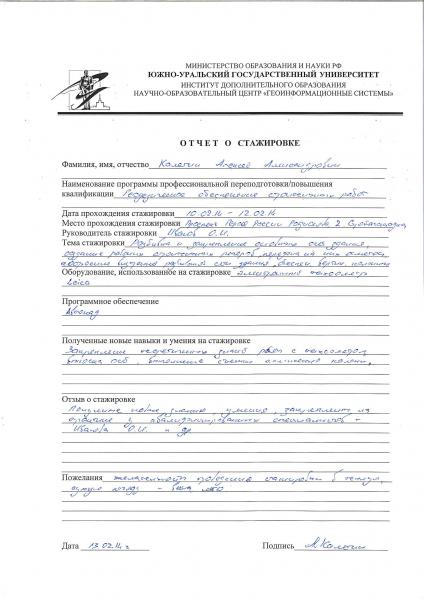 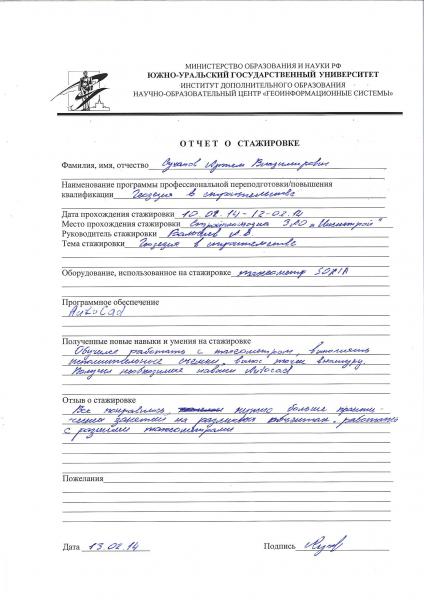 Геодезическое обеспечение кадастровых работГеодезическое обеспечение строительных работИнженерные - геодезические изыскания в строительствеКадастровый инженер1. Геодезическое и картографическое обеспечение кадастровых работ2. Особенности формирования технических планов3. Особенности предоставления отчетности при производстве геодезических работ в картографо – геодезический фонд РФ1. Знакомство с прибором тахеометр.2. Нивелировка котлована3. Разбивка осей. Передача осей4. Передача осей на горизонтальные горизонты5. Передача осей на опалубку6. Разбивка и закрепление основных осей здания1. Геодезическое и картографическое обеспечение кадастровых работ2. Особенности формирования технических планов3. Особенности предоставления отчетности при производстве геодезических работ в картографо – геодезический фонд РФ